Устройства грозозащиты OSNOVO для линий передачи видеосигналов AHD / HDCVI / HDTVI, в отличие от аналогов для стандартного композитного видеосигнала обладает в несколько раз более широкой полосой пропускания видеосигнала - 80 МГц, что позволяет видеосигналу проходить через устройство грозозащиты без уменьшения исходного разрешения, которое происходит при использовании обычной грозозащиты, не предназначенной для защиты линий передачи видеосигналов HD качества.SP-HCУстройство грозозащиты цепей видео HDCVI/HDTVI/AHD одноканальное для коаксиального кабеля. Двухступенчатая защита. Полоса пропускания видеосигнала до 80MHz. Максимальное длительное рабочее напряжение (Uс) DC6V. Время отклика не более 1нс.Схема применения SP-HC 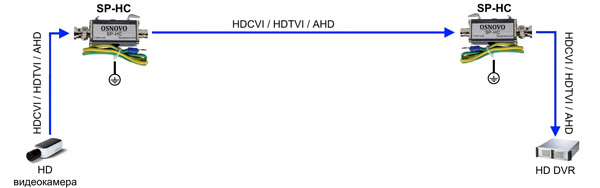 SP-HУстройство грозозащиты цепей видео HDCVI/HDTVI/AHD одноканальное для кабеля витой пары. Двухступенчатая защита. Полоса пропускания видеосигнала до 80MHz. Максимальное длительное рабочее напряжение (Uс) DC6V. Номинальный ток разряда (8/20мкс, In) 5kA.  Время отклика не более 1нс.Схема применения SP-H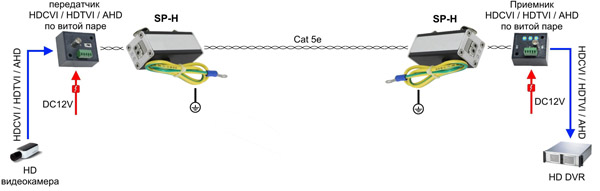 SP-H16CУстройство грозозащиты цепей видео HDCVI/HDTVI/AHD на 16 каналов для коаксиального кабеля. Двухступенчатая защита. Полоса пропускания видеосигнала до 80MHz. Максимальное длительное рабочее напряжение (Uс) DC6V. Номинальный ток разряда (8/20мкс, In) 10kA.  Время отклика не более 1нс.Схема применения SP-H16C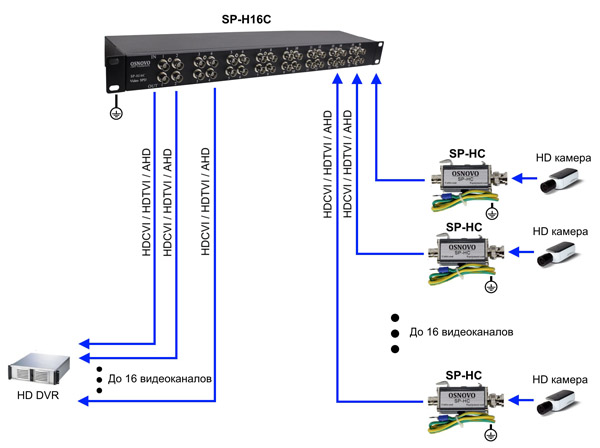 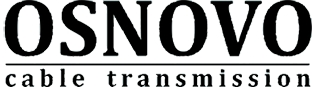 Гарантия - 5 лет!По вопросам приобретения обращайтесь к официальным дилерам OSNOVO, подробные описания оборудования для вашего решения на нашем сайте.Скачать и читать новость в формате MS WordOSNOVO - Устройства грозозащиты для линий передачи AHD / HDCVI / HDCVI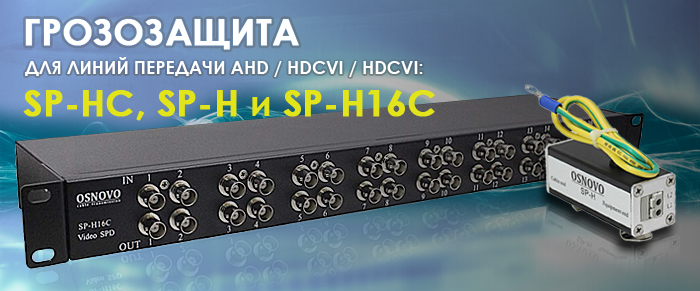 Основные характеристики:Количество каналов: 1Полоса пропускания: до 80 МгцПодключение: Под коаксиальный кабель BNC / BNCНоминальное напряжение (Uo): 5VНоминальный ток нагрузки (IL): 0.5 АВремя отклика (ta): <1нсВносимые потери: <1дБДополнительно: Монтаж на DIN-рейкуПросмотреть все характеристики...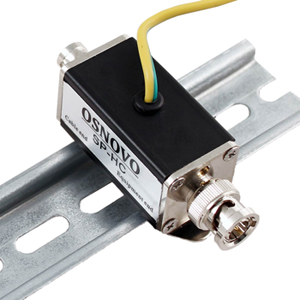 Основные характеристикиКоличество каналов:  1Полоса пропускания: до 80 МгцПодключение: Клемм.2pin / Клемм.2pinНоминальное напряжение (Uo): 5VНоминальный ток нагрузки (IL): 0.5 АНоминальный ток разряда линия-линия (In): 5кАНоминальный ток разряда линия-земля (In): 5кАУровень напряжения защиты линия-линия (Up): <20VУровень напряжения защиты линия-земля(Up): <20VДополнительно: Монтаж на DIN-рейкуПросмотреть все характеристики...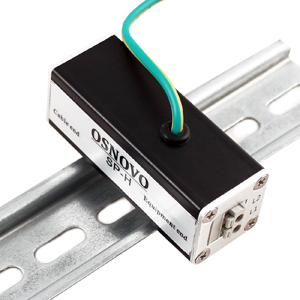 Основные характеристикиКоличество каналов: 16Полоса пропускания: до 80 МгцПодключение: (вход/выход) BNCx16 / BNCx16Номинальное напряжение (Uo): 5VНоминальный ток нагрузки (IL): 0.5 АНоминальный ток разряда линия-земля (In): 10 кАВремя отклика (ta): <1нсВносимые потери: <1дБДополнительно: Монтаж в 19” стойкуПросмотреть все характеристики...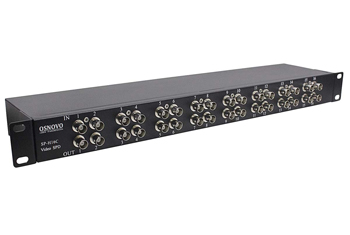 